The CovenantByShawna Edwards&Linda UrquhartMusic availableAtShawnaEdwardsMusic.comA covenant was given a long time ago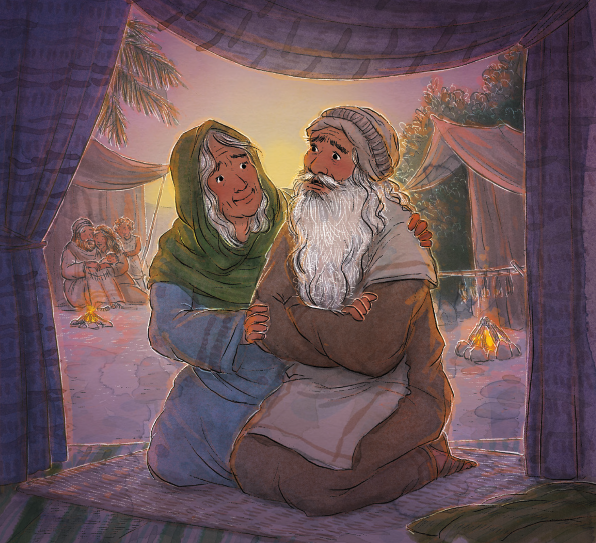 To Abraham, Isaac and JacobGod promised to bless them 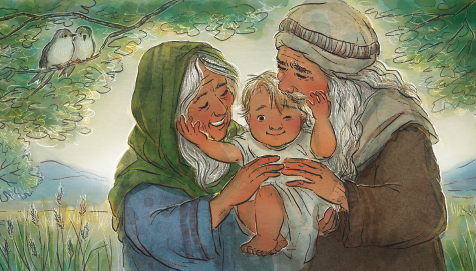 and their families we knowIf they would be steadfast 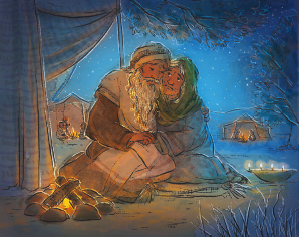 and faithfulAs I strive to do God's will every day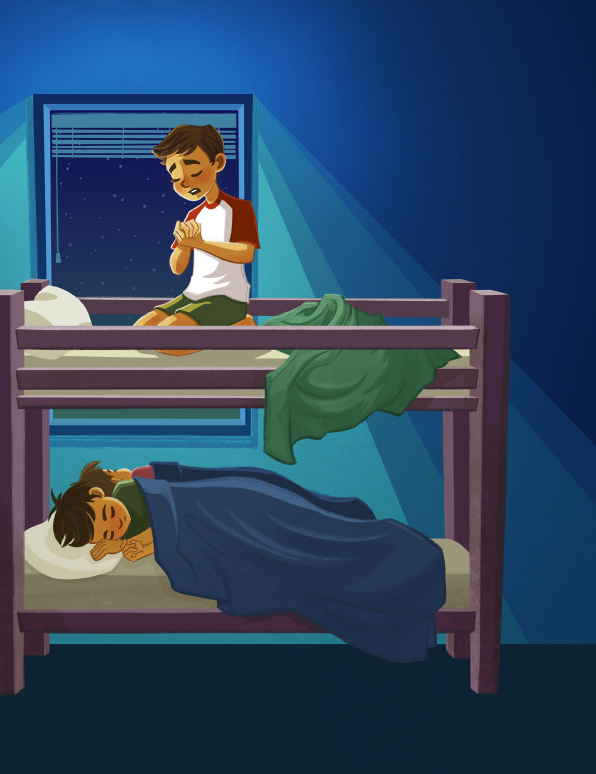 Like Jacob of old I can say"Surely the Lord is in this place"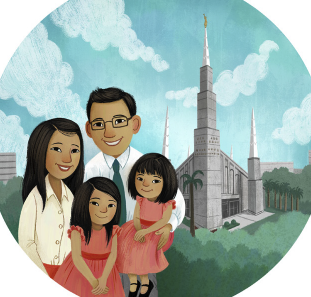 Surely He'll bless me with His graceAnd keep me forever safe in His care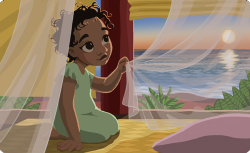 Wherever I am He'll be thereA covenant comes from 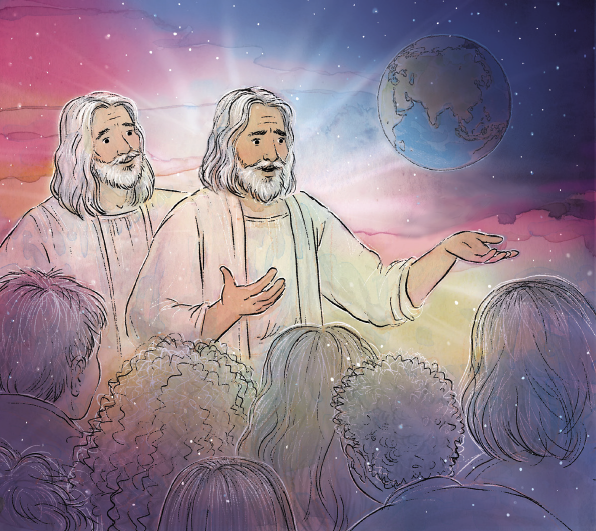 the Lord up aboveA promise that goes both directions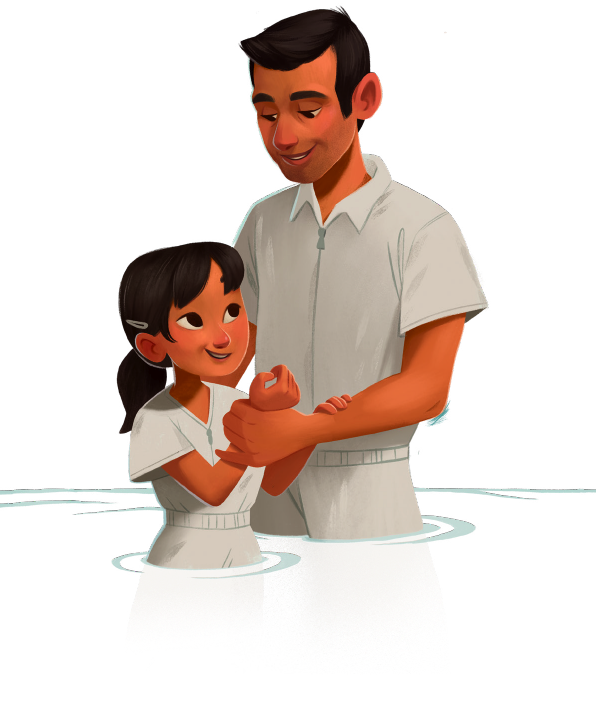 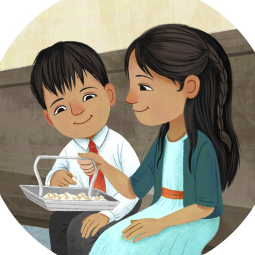 It binds us to Him 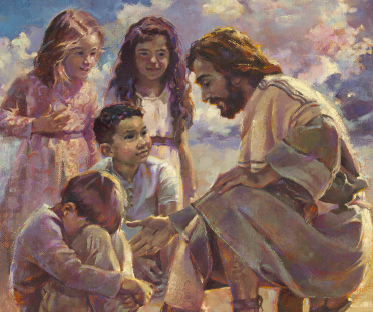 and His unfailing loveAnd step by step leads us to heaven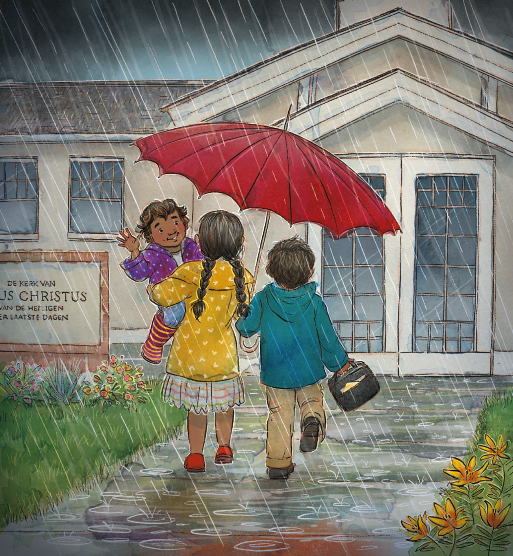 As I strive to do God's will every day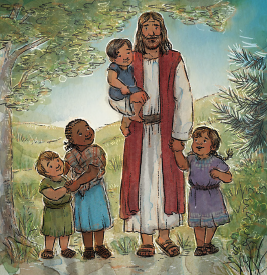 Like Jacob of old, I can say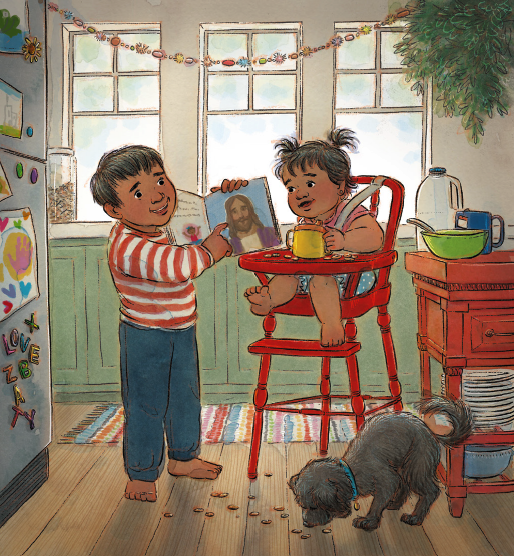 "Surely the Lord is in this place"Surely He'll bless me with His grace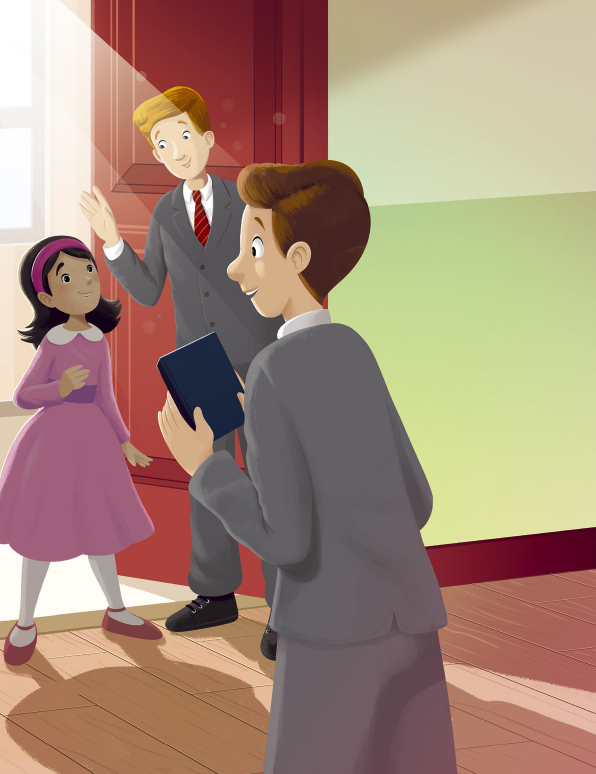 And keep me forever safe in His careWherever I am, He'll be there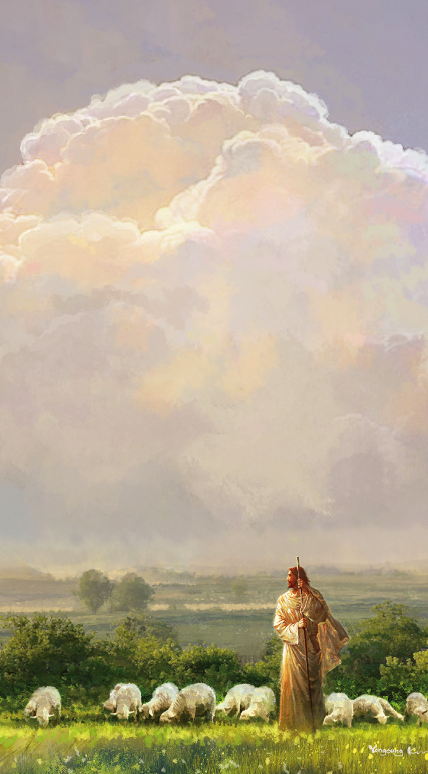 He'll keep me forever safe in His careWherever I am He is there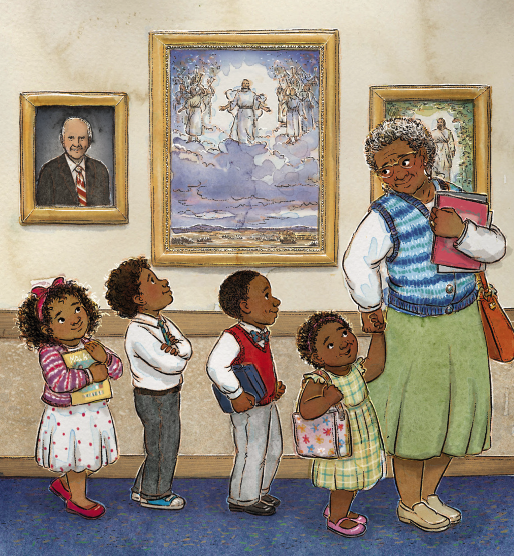 